FREE FALLIN’Tom PettySuggested strum – same throughout the song:  1, 2, 3, 4/          /Dd  U-udu/ D      D     D-udu/ Intro:  [F] [Bb]  / [Bb][F][C]      /	                   [F] [Bb]  / [Bb][F][C]She's a [F] good [Bb] girl, [Bb] loves [F] her [C] mama
Loves [F] Je-[Bb]sus, and [Bb] Ameri-[F]ca [C] too
She's a [F] good [Bb] girl, [Bb] crazy [F] 'bout [C] Elvis
Loves [F] hor-[Bb]ses, and her [Bb] boy-[F]friend [C] too [F][Bb]/[Bb][F][C]
It's a [F] long [Bb] day, [Bb] livin' [F] in Re-[C]seda
There's a [F] free-[Bb]way, [Bb] runnin' [F]through the [C] yard
And I'm a [F] bad [Bb] boy, 'cause I [Bb] don't [F] even [C] miss her
I'm a [F] bad [Bb] boy, for [Bb] brea-[F]kin' her [C] heart

And I'm [F] free [Bb]/[Bb][F][C] free/[F] fallin' [Bb]/[Bb][F][C]Yeah I'm [F] free [Bb]/[Bb][F][C] free [F] fallin' [Bb]/[Bb][F][C]

Now all the [F] vam-[Bb]pires, [Bb] walkin' [F] through the [C] valley
Move [F] west [Bb] down, [Bb] Ven-[F]tura  Boule-[C]vard
And all the [F] bad [Bb] boys, are [Bb] stand-[F]ing in the [C] shadows
And the [F] good [Bb] girls, are [Bb] home [F] with broken [C] hearts

And I'm [F] free [Bb]/[Bb][F][C] free/[F] fallin' [Bb]/[Bb][F][C]Yeah I'm [F] free [Bb]/[Bb][F][C] free/[F] fallin' [Bb]/[Bb][F][C]/
  [F][Bb]/[Bb][F][C]/[F] Free [Bb] falling now I’m [Bb][F] free [C] falling[F][Bb]/[Bb][F][C]/[F] Free [Bb] falling now I’m [Bb][F] free [C] fallingI wanna [F] glide [Bb] down, [Bb] o-[F]ver Mul-[C]holland
I wanna [F] write [Bb] her, [Bb] name [F] in the [C] sky
Gonna [F] free [Bb] fall, [Bb] out [F] into [C] nothin'
Gonna [F] leave [Bb] this, [Bb] world [F] for a-[C]whileNow I'm [F] free [Bb]/[Bb][F][C] free/[F] fallin' [Bb]/[Bb][F][C]Yeah I'm [F] free [Bb]/[Bb][F][C] free/[F] fallin' [Bb]/[Bb][F][C]/
[F] Free [Bb] falling now I’m [Bb][F] free [C] falling[F] Free [Bb] falling now I’m [Bb][F] free [C] falling [F]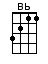 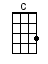 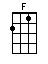 www.bytownukulele.ca